2021福利熊與水果探險隊－〝笑〞外教學親子益智教材 使用說明請老師協助提醒小朋友：封面記得寫上班級及姓名。邀請父母一起挑戰12 個「蔬果小遊戲」，並在過程中隨時翻至第35頁的「蔬果大富翁」記錄吃下的紅、橙/黃、綠、藍/紫、白色的蔬果，完成後請家長或老師簽名認證。完成所有小遊戲及蔬果大富翁，請記得填妥第36頁「抽獎聯」的完整資料，撕下來郵寄至「台灣癌症基金會 福利熊水果探險隊小組」。小朋友可以將福利熊水果探險隊－〝笑”外教學留下來，當做漫畫隨時翻閱喔！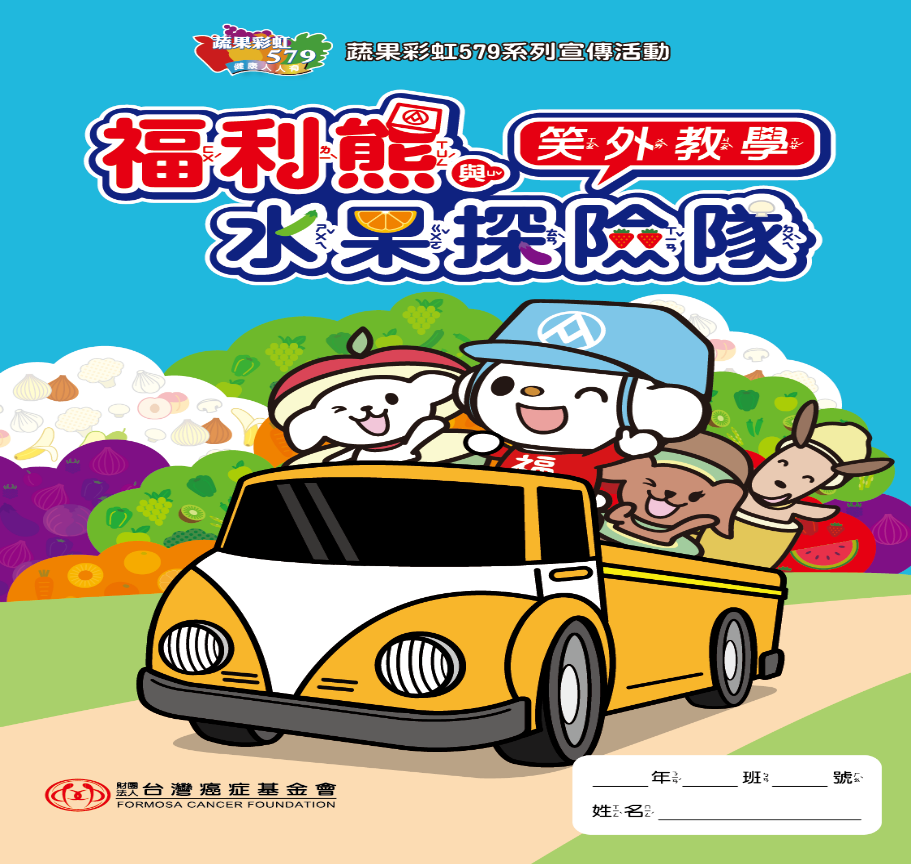 內容介紹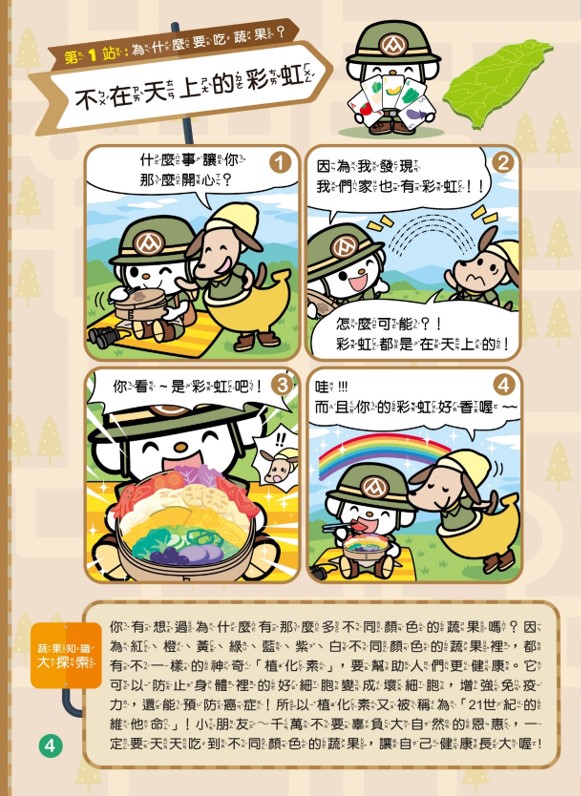 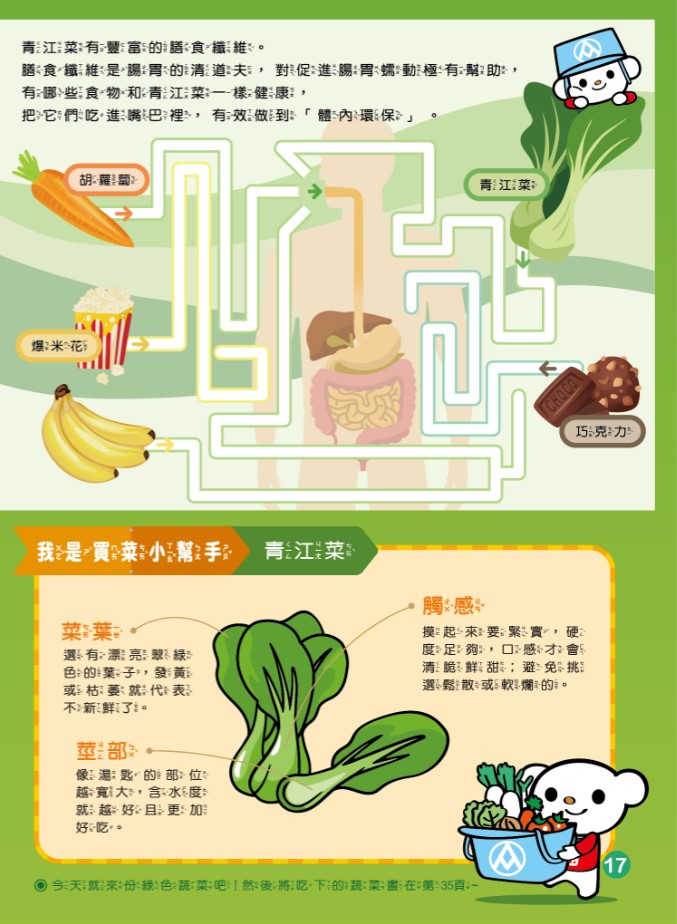 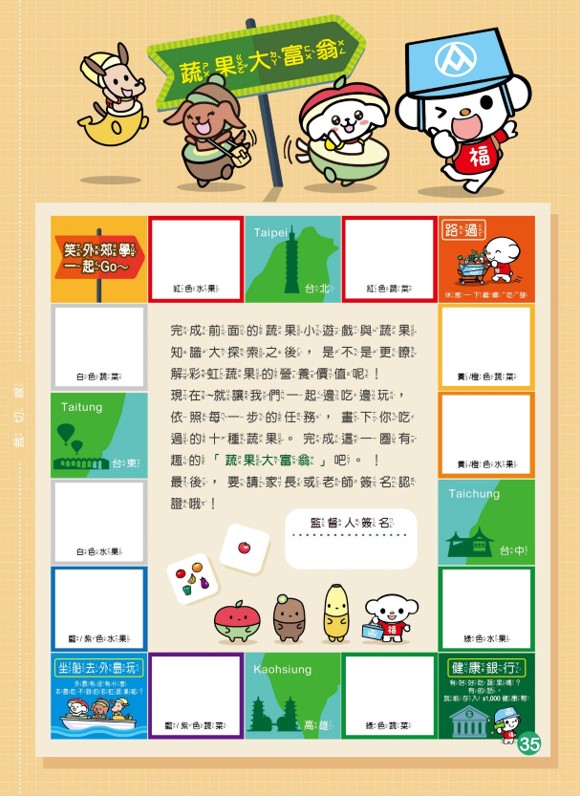 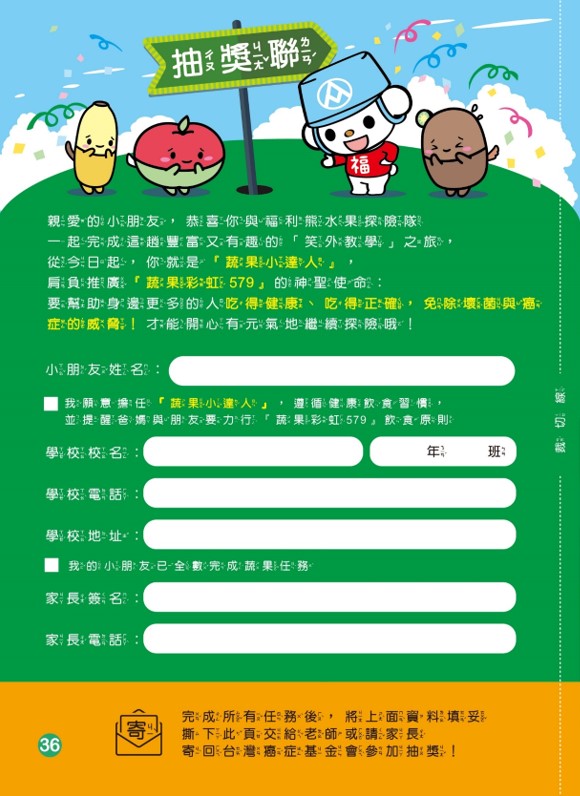 